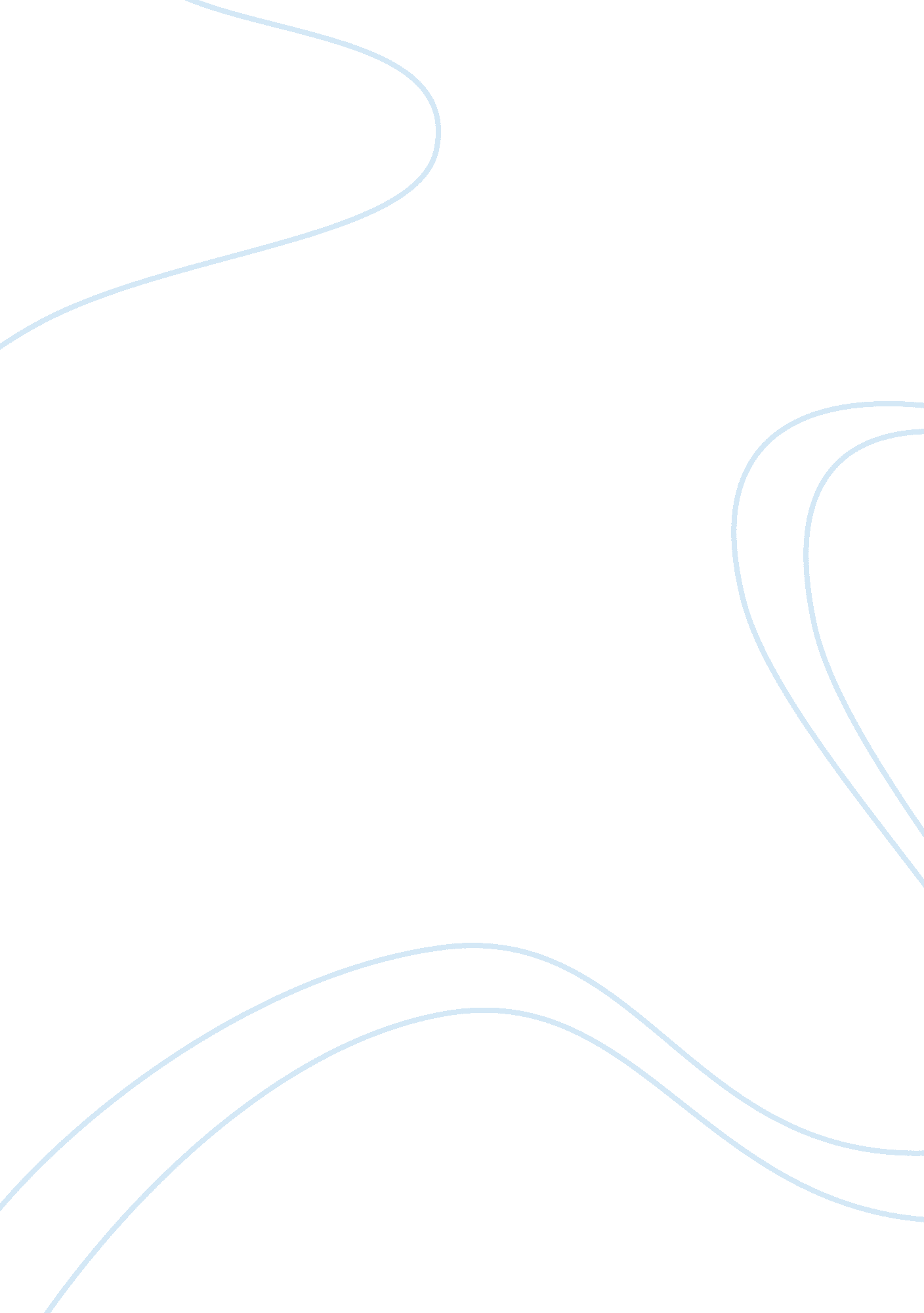 Truman show seteeteel paragraph essayFood & Diet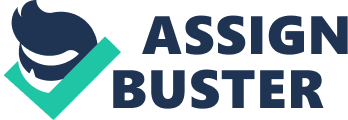 Throughout the Truman show the director known as Peter Weir conveys the use of Manipulations and controlling behavior by providing us with simple knowledge, key ideas and signs in the significance of the people in Trauma’s life provided that all if not most characters play a fake role in one of the worlds most popular TV shows that airs 24 hours a day and 7 days a week, with no commercial breaks. In the opening scene of the show, a camera light falls down below from the sky leaving Truman to be astonished and left wondering where it came from, what it was and how it got there. Burbank life has become a public influence of the whole world and he is unaware of this as he was adopted into a a television show business by one of the main producers “ Christofis’ who has grown and worked with Truman since he was born. The media are able to manipulate and control the audience with what they believe Is to be true creating and influential impact upon the audience and viewers, this was because the worldwide television show is free to air 24-7 unlike any other television feature. For the show to be able to assemble an income advertisements some how deed to be incorporated. The intention of this act is shown in the scene where Trauma’s wife boasted about how great It was to own a “ Chefs Pal” which it was able to integrate many various conveniences such as a; Dicer, Greater and peeler, all in one. Which never needs sharpening and is dishwasher safe. The details and various elements that were listed suggest that she Is trying to sell something worthy of purchase because of its amazing features, with the expectations that the majority of the viewers would show Interest In obtaining the product. The film technique being indicated in this section of the film was “ High-Key Lighting”. The technique gives means to give lighting approaches to avoid contrast In between the lightness and darkness areas of any shot with a distinguished and notable light fill. This Is established across the course of the film as the show displays a natural vibe, which creates the feeling of reality and a sense of security. The lighting however was constructed to give emotion and set moods by showing different aspects of the light. The responder Is positioned to feel as If the mood setting and emotions on set are reality and genuine. Although his reactions are real, the people, words, environments, communication methods and relationships he has developed over the course of his whole life are fake. Furthermore, manipulation and controlling behavior were additionally put forward with the use of another technique known as “ Delegate sound”. The use of this technique Is to make sound for the source that appears to be visible on the screen or to the source which Implies to be present by the action of the film. Provided this music plays a crucial role of which can lighten, deepen, strengthen or weaken the mood of various types of scenes. Christofis the shows producer can put forward the Idea of how toned music Is a technique which can help the viewer expect what’s coming. This Is shown In the scene where Lauren Is forcefully taken away from Truman with no choice. Her feelings as well as Trauma’s were not taken Into consideration other than to have Truman know absolutely nothing or close to nothing about what his life Is all about. The music being played In this scene was a relaxed, soothing Plano key with waves In the background from the beach which at the time was ten only place teen could get privacy erect tons NAS on ten responder Is clearly understood to be a sad, deepened sorrowful and a sympathetic moment, leaving the responder to be left wondering why he didn’t follow Lauren to Fiji, if she would come back, or if Truman would from there begin questioning his life and start to see the given reasons for the synchronized events happening in his life. With this it is evident that film techniques can give off numerous effects ranging from questions to physical emotions leaving the audience to feel a sense of connection with Truman, yet a deeper understanding of what’s to come in the future. 